 HSB’s brf Jasminen i Södertälje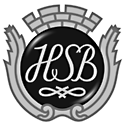 	KALLELSE OCH DAGORDNING	ORDINARIE FÖRENINGSSTÄMMATid	torsdag 6 maj 2021 kl 18.30Plats	Föreningslokal Åsvägen 10/digitaltFöreningsstämmans öppnandeVal av stämmoordförande Anmälan av stämmoordförandens val av protokollförareGodkännande av röstlängdFråga om närvarorätt vid föreningsstämma Fastställande av dagordningenVal av två personer att jämte stämmoordföranden justera protokollet tillika rösträknare.Fråga om kallelse skett i behörig ordningGenomgång av styrelsens årsredovisningGenomgång av revisorernas berättelseBeslut om fastställande av resultaträkningen och balansräkningenBeslut i anledning av bostadsrättföreningens vinst eller förlust enligt den fastställda
balansräkningenBeslut i fråga om ansvarsfrihet för styrelsens ledamöter  Beslut om arvoden och principer för andra ekonomiska ersättningar för styrelsens ledamöter, revisorer, valberedning och de andra förtroendevalda som valts av föreningsstämmanBeslut om antal styrelseledamöter Val av styrelsens ordförande och styrelseledamöter Presentation av HSB-ledamotBeslut om antal revisorer och suppleantVal av revisor/er och suppleantBeslut om antal ledamöter i valberedningenVal av valberedning, en ledamot utses till valberedningen ordförandeVal av fullmäktige och ersättare samt övriga representanter i HSBAv styrelsen till föreningsstämman hänskjutna frågor/motioner och av medlemmar anmälda ärende som angivits i kallelsenFöreningsstämmans avslutning